How Snapchat is Bringing TV Shows to Vertical Video Snapchat is partnering with TV networks such as ABC on fast-paced vertical video content such as "Watch Party: The Bachelor," which features fans of the show discussing the previous night's episode. Other collaborations include a complementary series to NBC's "The Voice" and one featuring original skits by Jimmy Fallon.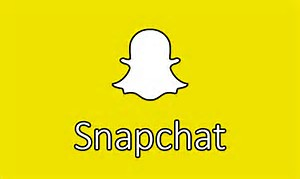 USA Today 1/29/17http://www.usatoday.com/story/tech/talkingtech/2017/01/29/tv-shows-go-into-overdrive-snapchat/97142416/